위에 기재한 사항은 사실과 틀림이 없습니다   2015년          월        일    성  명 :                  (인)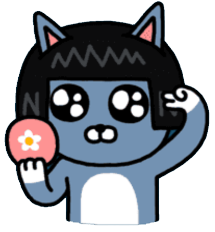 < 사진 >성명(한글)지원부서지원부서지원부서< 사진 >성명(영문)1지망1지망2지망< 사진 >생년월일생년월일부서명 부서명 부서명< 사진 >주소(실 거주지)주소(실 거주지)< 사진 >핸드폰핸드폰E-mailE-mail학력사항학력사항학력사항학력사항학력사항학력사항학력사항학력사항이수학기(2015-1기준) : (    학기)이수학기(2015-1기준) : (    학기)이수학기(2015-1기준) : (    학기)이수학기(2015-1기준) : (    학기)졸업유예여부 ( O/X )졸업유예여부 ( O/X )재학기간재학기간재학기간재학기간재학기간학교명학교명학교명전공 / 부전공전공 / 부전공전공 / 부전공전공 / 부전공학점학점학점~~~~~          고등학교          고등학교          고등학교---~~~~~           대학교           대학교           대학교   / 4.5(4.5만점으로 변환작성)   / 4.5(4.5만점으로 변환작성)   / 4.5(4.5만점으로 변환작성)자격.면허자격.면허자격.면허자격.면허자격.면허자격.면허자격.면허어학능력어학능력어학능력어학능력어학능력어학능력어학능력구분구분구분취득기관취득기관취득기관취득일취득일구분구분구분점수점수취득일컴퓨터활용능력컴퓨터활용능력컴퓨터활용능력컴퓨터활용능력컴퓨터활용능력컴퓨터활용능력컴퓨터활용능력컴퓨터활용능력컴퓨터활용능력컴퓨터활용능력컴퓨터활용능력컴퓨터활용능력컴퓨터활용능력컴퓨터활용능력문서작성(한글/MS-Word)문서작성(한글/MS-Word)문서작성(한글/MS-Word)문서작성(한글/MS-Word)스프레드시트(Excel)스프레드시트(Excel)스프레드시트(Excel)프리젠테이션(PowerPoint)프리젠테이션(PowerPoint)프리젠테이션(PowerPoint)기타(                 )기타(                 )기타(                 )기타(                 )기타(                 )上, 中, 下上, 中, 下上, 中, 下上, 中, 下上, 中, 下上, 中, 下上, 中, 下上, 中, 下上, 中, 下上, 中, 下上, 中, 下上, 中, 下上, 中, 下上, 中, 下上, 中, 下교육.연수교육.연수교육.연수교육.연수교육.연수교육.연수교육.연수교육.연수교육.연수교육.연수교육.연수교육.연수교육.연수교육.연수 기간과정명과정명과정명과정명과정명과정명과정명기관기관기관기관기관기관~~대외활동 및 봉사활동대외활동 및 봉사활동대외활동 및 봉사활동대외활동 및 봉사활동대외활동 및 봉사활동대외활동 및 봉사활동대외활동 및 봉사활동대외활동 및 봉사활동대외활동 및 봉사활동기간기간활동명주관처주관처활동 내용활동 내용활동 내용활동 내용            ~            ~            ~            ~기타사항기타사항기타사항기타사항기타사항기타사항기타사항기타사항기타사항보훈대상여부예 / 아니오 (대상구분:                     )예 / 아니오 (대상구분:                     )예 / 아니오 (대상구분:                     )장애여부장애여부예 (장애종별:      ,   등급)  / 아니오병역필 (병역기간 :            ~               )  /  미필 (면제사유 :                                      )필 (병역기간 :            ~               )  /  미필 (면제사유 :                                      )필 (병역기간 :            ~               )  /  미필 (면제사유 :                                      )필 (병역기간 :            ~               )  /  미필 (면제사유 :                                      )필 (병역기간 :            ~               )  /  미필 (면제사유 :                                      )필 (병역기간 :            ~               )  /  미필 (면제사유 :                                      )필 (병역기간 :            ~               )  /  미필 (면제사유 :                                      )필 (병역기간 :            ~               )  /  미필 (면제사유 :                                      )여러분의 대학생활 중, 가장 뛰어난 성과를 이뤄냈던 경험을 구체적으로 적어주세요. (그 일을 시작한 계기, 노력한 과정과 결과, 최고라고 생각하는 이유를 반드시 포함하여 작성해 주세요)여러분의 대학생활 중, 가장 뛰어난 성과를 이뤄냈던 경험을 구체적으로 적어주세요. (그 일을 시작한 계기, 노력한 과정과 결과, 최고라고 생각하는 이유를 반드시 포함하여 작성해 주세요)여러분의 대학생활 중, 가장 뛰어난 성과를 이뤄냈던 경험을 구체적으로 적어주세요. (그 일을 시작한 계기, 노력한 과정과 결과, 최고라고 생각하는 이유를 반드시 포함하여 작성해 주세요)여러분의 대학생활 중, 가장 뛰어난 성과를 이뤄냈던 경험을 구체적으로 적어주세요. (그 일을 시작한 계기, 노력한 과정과 결과, 최고라고 생각하는 이유를 반드시 포함하여 작성해 주세요)여러분의 대학생활 중, 가장 뛰어난 성과를 이뤄냈던 경험을 구체적으로 적어주세요. (그 일을 시작한 계기, 노력한 과정과 결과, 최고라고 생각하는 이유를 반드시 포함하여 작성해 주세요)여러분의 대학생활 중, 가장 뛰어난 성과를 이뤄냈던 경험을 구체적으로 적어주세요. (그 일을 시작한 계기, 노력한 과정과 결과, 최고라고 생각하는 이유를 반드시 포함하여 작성해 주세요)여러분의 대학생활 중, 가장 뛰어난 성과를 이뤄냈던 경험을 구체적으로 적어주세요. (그 일을 시작한 계기, 노력한 과정과 결과, 최고라고 생각하는 이유를 반드시 포함하여 작성해 주세요)여러분의 대학생활 중, 가장 뛰어난 성과를 이뤄냈던 경험을 구체적으로 적어주세요. (그 일을 시작한 계기, 노력한 과정과 결과, 최고라고 생각하는 이유를 반드시 포함하여 작성해 주세요)현재 귀하의 가장 부족한 역량은 무엇이며, 그 역량을 개발하고 싶은 이유와 역량개발을 위해 어떤 활동과 노력을 하고 있는지 자세하게 기술하시오.현재 귀하의 가장 부족한 역량은 무엇이며, 그 역량을 개발하고 싶은 이유와 역량개발을 위해 어떤 활동과 노력을 하고 있는지 자세하게 기술하시오.현재 귀하의 가장 부족한 역량은 무엇이며, 그 역량을 개발하고 싶은 이유와 역량개발을 위해 어떤 활동과 노력을 하고 있는지 자세하게 기술하시오.현재 귀하의 가장 부족한 역량은 무엇이며, 그 역량을 개발하고 싶은 이유와 역량개발을 위해 어떤 활동과 노력을 하고 있는지 자세하게 기술하시오.현재 귀하의 가장 부족한 역량은 무엇이며, 그 역량을 개발하고 싶은 이유와 역량개발을 위해 어떤 활동과 노력을 하고 있는지 자세하게 기술하시오.현재 귀하의 가장 부족한 역량은 무엇이며, 그 역량을 개발하고 싶은 이유와 역량개발을 위해 어떤 활동과 노력을 하고 있는지 자세하게 기술하시오.현재 귀하의 가장 부족한 역량은 무엇이며, 그 역량을 개발하고 싶은 이유와 역량개발을 위해 어떤 활동과 노력을 하고 있는지 자세하게 기술하시오.현재 귀하의 가장 부족한 역량은 무엇이며, 그 역량을 개발하고 싶은 이유와 역량개발을 위해 어떤 활동과 노력을 하고 있는지 자세하게 기술하시오.드라마나 영화 캐릭터 혹은 유명인사 중 자신을 가장 잘 표현한 인물은 누구이며, 어떠한 점이 본인을 잘 표현하였다고 생각하였는지 구체적으로 서술해주세요.드라마나 영화 캐릭터 혹은 유명인사 중 자신을 가장 잘 표현한 인물은 누구이며, 어떠한 점이 본인을 잘 표현하였다고 생각하였는지 구체적으로 서술해주세요.드라마나 영화 캐릭터 혹은 유명인사 중 자신을 가장 잘 표현한 인물은 누구이며, 어떠한 점이 본인을 잘 표현하였다고 생각하였는지 구체적으로 서술해주세요.드라마나 영화 캐릭터 혹은 유명인사 중 자신을 가장 잘 표현한 인물은 누구이며, 어떠한 점이 본인을 잘 표현하였다고 생각하였는지 구체적으로 서술해주세요.드라마나 영화 캐릭터 혹은 유명인사 중 자신을 가장 잘 표현한 인물은 누구이며, 어떠한 점이 본인을 잘 표현하였다고 생각하였는지 구체적으로 서술해주세요.드라마나 영화 캐릭터 혹은 유명인사 중 자신을 가장 잘 표현한 인물은 누구이며, 어떠한 점이 본인을 잘 표현하였다고 생각하였는지 구체적으로 서술해주세요.드라마나 영화 캐릭터 혹은 유명인사 중 자신을 가장 잘 표현한 인물은 누구이며, 어떠한 점이 본인을 잘 표현하였다고 생각하였는지 구체적으로 서술해주세요.드라마나 영화 캐릭터 혹은 유명인사 중 자신을 가장 잘 표현한 인물은 누구이며, 어떠한 점이 본인을 잘 표현하였다고 생각하였는지 구체적으로 서술해주세요.지금껏 해 온 업무경험이나 기본지식 등을 통해 지금 어떠한 일을 할 수 있나요? 자신의 업무능력 (사무업무, MS-Office 등) 에 대해 구체적으로 기술해주시기 바랍니다.